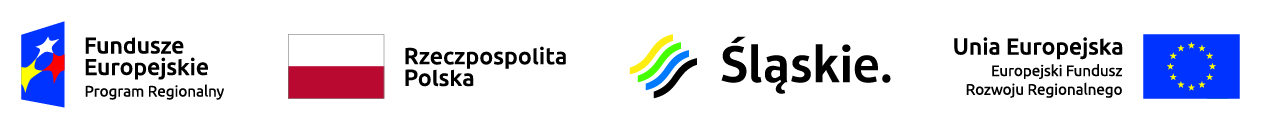 ZGŁOSZENIENabór uzupełniający do projektu pn. „Zielona Jura – wzrost wykorzystania OZE w gminach Olsztyn, Przyrów, Dąbrowa Zielona”PROSZĘ O WYPEŁNIENIE  DRUKOWANYMI LITERAMI
Imię i nazwisko ..............................................................................................................................
Adres ..........................................................................................................................................
Telefon .......................................................................................................................................
Adres e-mail .................................................................................................................................
1. Jestem zainteresowany montażem: ( właściwe zaznaczyć poprzez: X)
-  kocioł na pellet …………………2. Tytuł prawny do nieruchomości:- własność………………………..- współwłasność………………..- inny (podać jaki)……………..3.Czy pod wskazanym adresem prowadzona jest działalność gospodarcza:- tak……….- nie............4.Czy pod wskazanym adresem prowadzona jest agroturystyka:- tak……….. - nie……….Oświadczam, że podane przeze mnie dane i informacje odpowiadają stanowi faktycznemu i są prawdziwe.
....................................................................................
(data i podpis)Zgoda na przetwarzanie danych osobowych
Wyrażam zgodę na przetwarzanie moich danych osobowych zamieszonych w zgłoszeniu weryfikacyjnej do projektu przez Miasto i Gminę Olsztyn, z siedzibą w Olsztynie przy ul. Pl. Piłsudskiego 10 , w celu realizacji projektu pn. „Zielona Jura - wzrost wykorzystania OZE w gminach Olsztyn, Przyrów, Dąbrowa Zielona”. Wyrażam zgodę na udostępnianie danych podmiotom trzecim biorącym czynny udział w realizacji projektu pn. „Zielona Jura – wzrost wykorzystania OZE w gminach Olsztyn, Przyrów, Dąbrowa Zielona”.
..................................................
podpis Wnioskodawcy